Pracovný list z MatematikyPrevierka algoritmov sčítania, odčítania a porovnávania do 10        Meno:__________________                                                                                                  Trieda:_________                                          Vyfarbi na červeno okienka, v ktorých je výsledok 10.Doplň správne čísla: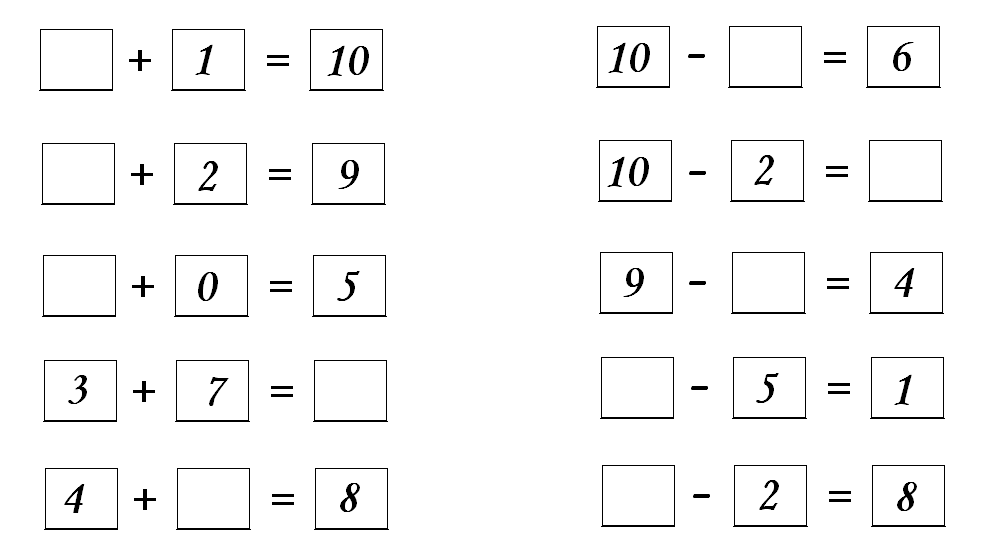 Porovnaj:Pracovný list z Matematiky       Meno_______________________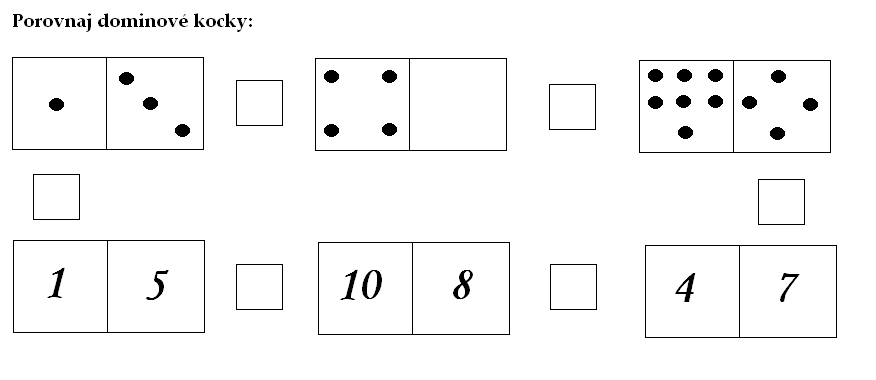 Vypočítaj príklady:10+ 0 =                        10 - 5 =                           6 + 3 = 4  + 5 =                          9 - 7 =                           4 + 1 =8  + 1 =                          8 - 6 =                           4 – 2 =2  + 5 =                          7 - 4 =                           5 + 3 =5  + 3 =                          3 - 2 =                           6 – 3 =6  + 2 =                          7 - 7 =                           0 + 9 =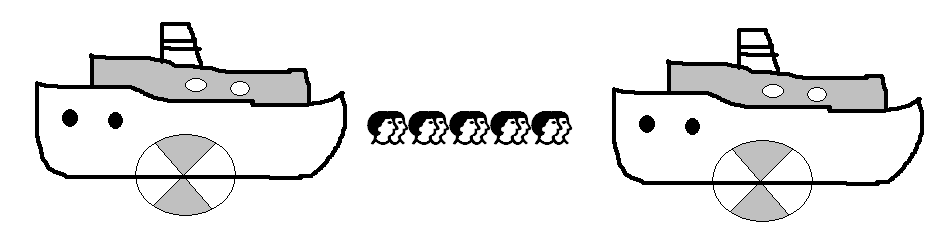 Ako rozdelíš 10  ľudí do parníkov? Napíš všetky možnosti:3+510-010-96+41+58+210-27+31+91+73+39+05+58-79-52+610-410+04+32+85+20+104+40+0